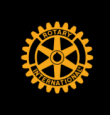 FAYETTEVILLE ROTARY FOUNDATIONBOARD OF DIRECTORS MEETINGNovember 12, 2020Attendance:Absent: John Dixon, Kyle Patillo, Chaddie Platt, Mary Alice Serafini, Victor Wilson Call to Order (11:07am)					President Zoe Naylor Approved the minutes of October MeetingReview Foundation Financial Report		Carol WaddleSpring scholarship for recipient was not received and paid late by Foundation this fall. Birthday contributions have decreased.  Financial Report ApprovedNo Old Business					All Board MembersNo New Business						President Zoe Naylor Adjourned:   11:17 amRoger Cunningham  Howard BrillCarol WaddleDavid BeauchampBen CarterErica EstesKelli GemmellJill GibbsZoe NaylorEmily Mizell